     Župa Presvetog Srca Isusova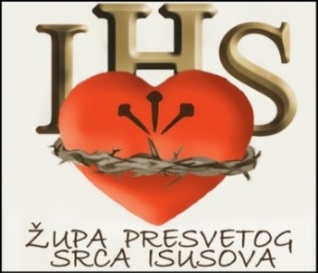      Palmotićeva 31, Zagreb                                                          ŽUPNI LISTIĆ broj 293                                  15. studenoga 2020.  	      XXXIII  NEDJELJA KROZ GODINU Evanđelje: Mt 25, 14-30U ono vrijeme: Reče Isus svojim učenicima ovu prispodobu: „Čovjek, polazeći na put, dozva sluge i dade im svoj imetak. Jednomu dade pet talenata, drugomu dva, a trećemu jedan – svakomu po njegovoj sposobnosti. I otputova. Onaj koji je primio pet talenata odmah ode, upotrijebi ih i stekne drugih pet. Isto tako i onaj s dva stekne druga dva. Onaj naprotiv koji je primio jedan ode, otkopa zemlju i sakri novac gospodarov. Nakon dugo vremena dođe gospodar tih slugu i zatraži od njih račun. Pristupi mu onaj što je primio pet talenata i donese drugih pet govoreći: ‘Gospodaru! Pet si mi talenata predao. Evo, drugih sam pet talenata stekao!’ Reče mu gospodar: ‘Valjaš, slugo dobri i vjerni! U malome si bio vjeran, nad mnogim ću te postaviti! Uđi u radost gospodara svoga!’ Pristupi i onaj s dva talenta te reče: ‘Gospodaru! Dva si mi talenta predao. Evo, druga sam dva talenta stekao!’ Reče mu gospodar: ‘Valjaš, slugo dobri i vjerni! U malome si bio vjeran, nad mnogim ću te postaviti! Uđi u radost gospodara svoga.’A pristupi i onaj koji je primio jedan talenat te reče: ‘Gospodaru! Znadoh te: čovjek si strog, žanješ gdje nisi sijao i kupiš gdje nisi vijao. Pobojah se stoga, odoh i sakrih talenat tvoj u zemlju. Evo ti tvoje!’ A gospodar mu reče: ‘Slugo zli i lijeni! Znao si da žanjem gdje nisam sijao i kupim gdje nisam vijao! Trebalo je dakle da uložiš moj novac kod novčara i ja bih po povratku izvadio svoje s dobitkom.’‘Uzmite stoga od njega talenat i podajte onomu koji ih ima deset. Doista, onomu koji ima još će se dati, neka ima u izobilju, a od onoga koji nema oduzet će se i ono što ima. A beskorisnoga slugu izbacite van u tamu. Ondje će biti plač i škrgut zubi.’“ KomentarOva prispodoba je upozorenje ne zakapati svoje talente. Kroz nečinjenje i propuštanje dobra, svijet je osiromašen za početni “kapital” koji je Bog uložio u svakog čovjeka da bi svi imali udjela na neizmjernom bogatstvu Božjega kraljevstva. Nikoga Bog od nas nije pustio na put bez pripreme na avanturu našeg života. Zato usudimo se hrabro prihvatiti sve one zadatke na koje nas Duh Sveti potiče jer znamo da nam za svako poslanje daje i potrebne milosti. Nada kršćanina u onostranost ne oslobađa zauzetosti za boljitak ovoga svijeta, ljudi ovdje i sada pa i u ovoj korona krizi valja učiniti sve što sami možemo za dobro bližnjega a onda će to biti i naše dobro. Bog je i u nas investirao: krštenje, osobiti darovi (karizme), zdravlje, radno mjesto... Odbacivanje uspjeha kao idola ne smije biti razlog za tjeskobno nečinjenje i strah od gubitka i neuspjeha. Nemojmo se obeshrabriti ako se vidimo u zadnjem sluzi koji je primio samo jedan talenat – 6000 dnevnih plaća, cijeli radni vijek. Da Vam to danas netko stvarno ponudi zar bi odbili jer je premalo?Od Svih Svetih je još ostalo nešto lampiona. Možete ih iskoristiti u srijedu na obljetnicu žrtve Vukovara i upaliti ih bilo na Vukovarskoj ulici ili u prozorima svojih domova. Ministarstvo obrane ustupilo nam je na korištenje veliki šator kako bismo tijekom zimskih mjeseci povećali kapacitet naše dvorane - crkve. Slijedit će još neke prilagodbe kao npr. osvjetljenje a možda i grijanje. Zahvaljujemo. SKAC poziva muškarce koji razmišljaju o duhovnom zvanju na susret pod nazivom "Možda baš isusovac”. Susret će se održati od 13-15. studenog 2020. Svetičkom Hrašću pod vodstvom patera Tomislava Špiranca. Uključuje zajedničku rekreaciju, osobnu molitvu u tišini, dnevno duhovno vođenje, sv. misu, klanjanje i priliku za sakrament pomirenja. Više pojedinosti na stranici SKAC-a. Od 1. listopada se primaju prijave za duhovne vježbe u svakodnevnom životu koje će trajati od utorka 12. siječnja do utorka 4. svibnja 2021. Voditelj je p. superior Stipo Balatinac.  Prijave na njegov e-mail: stipobc5@yahoo.com  Više pojedinosti na oglasnoj ploči. Ponedjeljkom u 20 sati molimo krunicu za obitelji kod Kamenitih vrata. Nedjelja      (15.11.) 33. nedjelja kroz godinu; sv. Albert Veliki, biskup. i crkv. nauč. (Köln, Njemačka,1206.-1280.)Ponedjeljak (16.11.) sv. Roko Gonzalez i drugovi mučenici, DI (Paragvaj,+1628.); 		        sv. Margareta Škotska, kraljica (1046.-1093.);  sv. Gertruda (Njemačka, 1256.-1302.)Utorak 	 (17.11.) sv. Elizabeta Ugarska (Njem.,1207.-1231.); sv. J.Jacint Ansalon i T.Hioji Nishi, muč. (Japan, +1634.)Srijeda 	 (18.11.) POSVETA BAZILIKA SV. PETRA I SV. PAVLA; sv. Fil. Roza Duchesne (Missouri, SAD, +1852)Četvrtak (19.11.) sv. Obadija, prorok (6.st.pr.Kr.); sv. Josip Pignatelli, DI, (Rim, 1811.); sv.Barlaam, muč. (Sirija,+303.)Petak 	 (20.11.) sv. Edmund, kralj i muč. (Engleska, 841.-870.); sv. Franjo Ks. Kan, muč. (Vijetnam, +1840.)Subota   (21.11.) PRIKAZANJE BL. DJEVICE MARIJE; sv. Mavro, bisk. i muč. (Poreč, Istra, + 4. stoljeće)Nedjelja (22.11.) KRIST KRALJ; 34. nedjelja kroz godinu; sv. Cecilija, djevica i mučenica (Rim, + 230.)Djelotvornost marljivih ruku	Prvo ovonedjeljno čitanje iz završnog poglavlja Mudrih izreka sažima Pjesmu o vrsnoj ženi. Za tu su nenadmašnu vrsnost najzaslužnije ruke: Rukama se maša preslice i prstima drži vreteno. Siromahu dlan svoj otvara, ruke pruža nevoljnicima (Izr 31, 19 s).Ruke su okosnica laičkog promišljanja. Čilo tipkaju ove retke, hoteći žustro prijeći na ine zadatke. Iako oskudni format kolumnice ne uzmaže obujmiti izričajnu jedrost razmišljanja o rukama, ne odolijevam želji da spretnoj ljevici i gipkoj desnici nezgrapno zahvalim na svemu što uljudbeno čine tijekom pozemljarskog bivstvovanja.Po nalogu dobrohotna uma ruke obavljaju bezbroj svrsishodnih radnjâ: čiste i peru, raspoređuju i slažu, drže i nose, sjeckaju i miješaju, gule i ljušte, pletu i vezu, šiju i kroje, liče i brtve, pišu i (meni!) čitaju, dižu i spuštaju, odrađujući teške poslove.Po naputku ustreptala srca ruke miluju, tapšaju, njeguju, pružaju se na rukostisak, mašu, šire se u zagrljaj, sviraju, crtaju, klešu, spremne na uzajamnost davanja i primanja. U strahu drhture, znoje se i hlade, u zanosu plamte toplinom. U sklopljenosti izriču nijemu molitvu.Ovamo ponajbolje pristaje antologijska pjesma Molitve poslije mise iz pera ćutilnoga hrvatskog pjesnika Vladislava Kušana (1904-1985):Zalutali oblak tamjanovog dima / Njišu meke sjene u prozirnom valu; / Prigušeni šapat molitvenih rima / Sniva tihi napjev u svetom koralu. / Neka sjeta struji s pocrnjelih slika / I statua mrkih što sumrakom šute. / Neke drevne riječi iz molitvenika / I blizinu Boga dobre duše slute. / Pred čađavim likom padovanskog sveca / Nevidljiva ruka voštanice gasi. / Djevojče u tuzi zamire i jeca, / Bolna žena moli da je Netko spasi. / S prozora martiri kroz šare od stakla / Slušaju i mole da znak s neba sine – / I umornog čela ruka se dotakla, / Lagano i blago ko trak mjesečine.Svemogi Isukrste! Usliši skrovite prošnje sklopljenih ruku!Sead Ivan MuhamedagićNakon što se vratio iz rata koncem 1918. g. Ivan Merz je boravio u Banjoj Luci kod roditelja. Kroz mjesec studeni čitao je životopis sv. Elizabete od pisca Albana Stolza koji ga se veoma dojmio. Donosimo nekoliko izvadaka:  „Sveci su posrednici koji čovjeka uvađaju u shvaćanje Kristove veličine. Čitam sada život svete Elizabete türinške pa ga vrlo rado čitam… I mi moramo biti sretni i presretni jer kršćanstvo sa svojom legijom svetaca, u najšarolikijim zgodama predstavlja ideju života koja u sebi dosiže visinu harmonije s cijelim makrokozmosom… Alban Stolz napisao je klasično djelo; najbolji život sveca koji sam dosada čitao… Bože, molim Ti se za Milost da sažgeš moju lijenost i sjetilnost i podaj mojemu duhu nadmoć nad tijelom. Posveti mi tijelo i dušu!“ (Ivan Merz, Dnevnik, 14. 11. 1918.)    					    www.ivanmerz.hrŽelite li da i drugi župljani, znanci ili prijatelji župni listić primaju e-poštom? Predložite im da pošalju e-poštu s naslovom „Želim ŽL e-poštom“ na info@ok-merz.hr   Ako ne želite primati župni listić učinite to na istu e-adresu.OBAVIJESTIKROZ OVAJ TJEDAN SE SPOMINJEMOMISLI  BLAŽENOGA  IVANA  MERZA